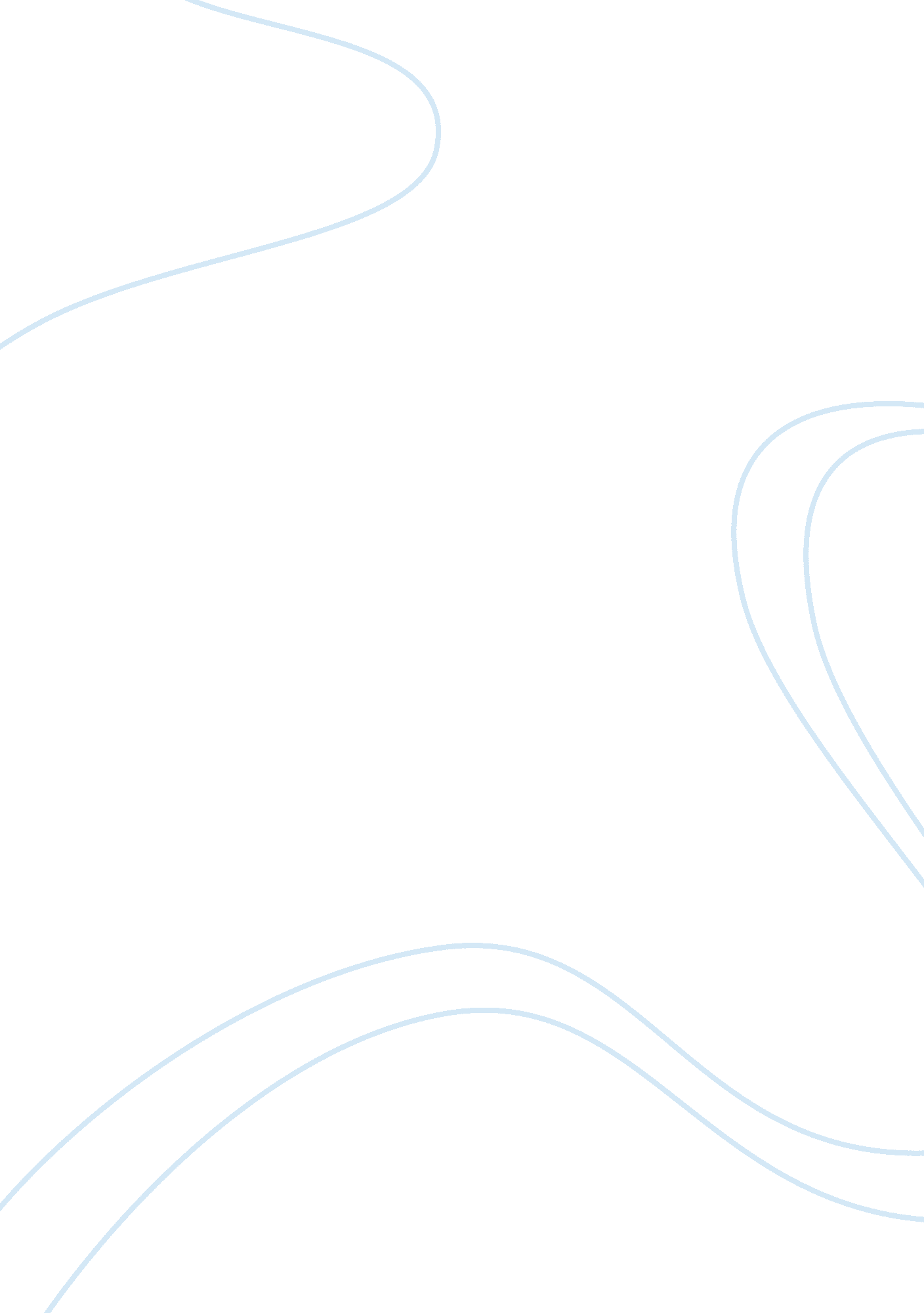 Integrity purdue should expect its students to demonstrate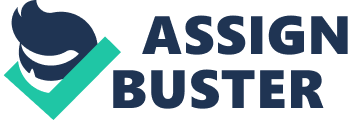 Integrity isbelieving in your morals and values, and inculcating them in your day-to-dayactions. It means doing the right thing even when we are not watched upon. An honesty and a moral characterforms the base for integrity. It is a projection of your righteous behavior in everyframe of life be it personal, social, academic or personal. It is what yourconscience allows you to do and what it does not, it is about the choices weface and the decisions we make. It is the hotel staff that returns your wallet, which you forgot on the table, is someone who is endowed with integrity ratherthan a socialite who visits orphanages for the publicity. Speaking from mypersonal experience, we often face ethical dilemmas at work place. One suchsituation was when my manager appreciated me for being able to achieve anextremely difficult task however, the solution was proposed by a co-worker. Iwas in two minds but I finally took a stand and told that it was my colleague’sidea and my manager thanked me for being honest. Integrity is inherent irrespective of a person’ssocial standing or financial background. Integrity is the base onwhich people establish connections, faith, and strong interpersonalrelationships. Forany important responsibility, a person must be perceived as reliable anddependable. People whoregard integrity believe in standing up for what it right, even if a largenumber of people may not support it. A person is entitled to exhibit the codeof conduct as per the organization’s demand and maintain high integritystandards at all times. Purdue shouldexpect its students to demonstrate highest levels of integrity at variousstages in their education. Purdue being one of the most esteemed universityshould expect the students to be ethical towards their academic endeavourswhether it is examinations, researches, or projects and refrain from anycheating of any sort. Sincethe program at Purdue aims at placing the students in top-notch companies, where integrity is expected from them at all times, appreciating andreinforcing integrity in their students is essential. The onus ison the students to maintain the Appreciatingpositive behavior demonstrating integrity as well as condemning the lack ofintegrity by means of warnings, punishments as well as remedial programs is theideal manner to integrate a sense of integrity. To sum up, I wouldsay that morals and values are not developed in a day and hence, efforts shouldbe made by parents, family members and teachers at school to inculcate a senseof integrity in every child right from the beginning. 